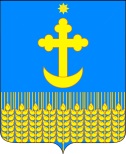 РАСПОРЯЖЕНИЕАДМИНИСТРАЦИИ УСПЕНСКОГО СЕЛЬСКОГО ПОСЕЛЕНИЯБЕЛОГЛИНСКОГО РАЙОНАот 27.03.2020							                                   № 46-рст-ца УспенскаяО внесении изменений в распоряжение администрации Успенского сельского поселения Белоглинского района от 16.03.2020 № 40-р «О введении режима функционирования «Повышенная готовность» и мерах по предотвращению распространения новой коронавирусной инфекции (2019-nCoV)	В целях предотвращения угрозы распространения	на территории Успенского сельского поселения Белоглинского района коронавирусной инфекции (2019-nCoV) и на основании распоряжения администрации МО Белоглинский район от 14.03.2020 года № 128-р «О введении для органов управления и сил муниципального звена ТП РСЧС муниципального образования Белоглинский район режима функционирования «Повышенная готовность» и мерах по предотвращению распространения новой коронавирусной инфекции (2019-nCoV)»:	1. Внести в распоряжение администрации Успенского сельского поселения Белоглинского района от 16.03.2020 № 40-р «О введении режима функционирования «Повышенная готовность» и мерах по предотвращению распространения новой коронавирусной инфекции (2019-nCoV):1) в наименование и по тексту слова «(2019-nCoV) заменить «(COVID-2019)»2) пункт 2 изложить в следующей редакции:«2. Запретить на территории Успенского сельского поселения Белоглинского района на период действия режима «Повышенная готовность»:-проведение на территории Успенского сельского поселения Белоглинского района работы кружков и секций, а также проведение иных досуговых мероприятий для лиц пожилого возраста;-проведение на территории Успенского сельского поселения Белоглинского района досуговых, развлекательных, зрелищных, культурных, физкультурных, спортивных, выставочных, просветительских, рекламных, деловых, социально ориентированных и иных подсобных мероприятий с очным присутствием граждан, а также оказание соответствующих услуг, в том числе в парках культуры и отдыха, на аттракционных и в иных местах массового посещения граждан;- посещение граждан зданий, строений, сооружений (помещений в них), предназначенных преимущественно для проведений мероприятий (оказания услуг), указанных в настоящем пункте, в том числе кинотеатров (кинозалов), детских игровых комнат и детских развлекательных центров, иных развлекательных и досуговых заведений;- деятельность кинотеатров (кинозалов), детских игровых комнат, иных развлекательных и досуговых заведений.Ввести запрет на курение в барах, кафе и аналогичных объектах.Запретить на территории Успенского сельского поселения Белоглинского района на период действия режима «Повышенная готовность» проведение:- детских межшкольных, межмуниципальных спортивных, культурных и иных мероприятий;- спортивных, культурных и иных мероприятий между образовательными организациями с участием студентов.2. Дополнить пунктом 4/1 следующего содержания:«4/1. В целях сохранения жизни и здоровья лиц старшего поколения рекомендовать гражданам в возрасте старше 65 лет, проживающим на территории Успенского сельского поселения Белоглинского района, соблюдать режим самоизоляции.»;3. Дополнить распоряжение администрации Успенского сельского поселения Белоглинского района от 16.03.2020 № 40-р «О введении режима функционирования «Повышенная готовность» и мерах по предотвращению распространения новой коронавирусной инфекции (COVID-2019) следующими пунктами следующего содержания:1) Юридическим лицам и индивидуальным предпринимателям, расположенным на территории Успенского сельского поселения Белоглинского района, на период действия режима «Повышенная готовность» приостановить участие в спортивных и (или) физкультурных соревнованиях (мероприятиях), экскурсионных и иных мероприятиях за пределами территории Белоглинского района. 2) Обеспечить внесение изменений в планы работ и перечни мероприятий с учетом настоящего распоряжения, а также отменить личный прием граждан, и рекомендовать заинтересованным гражданам обращаться в телефонном режиме (861-54-9-22-37), в письменной форме, на электронную почту администрации (adm-usp@mail.ru) или через виртуальную приемную официального сайта администрации Успенского сельского поселения Белоглинского района в информационно-телекоммуникационной сети «Интернет» (https://www.admuspenskoesp.ru).3)Обеспечить информирование руководителей:-кафе, баров, столовых, закусочных и иных мест общественного питания о приостановлении оказании услуг общественного питания, за исключением обслуживания на вынос без посещения гражданами таких мест, а также доставки заказов.4) Утвердить состав рабочей группы из числа работников администрации с привлечением общественных объединений, казачества, по мониторингу за соблюдением кафе, барами, столовыми и иными местами общественного питания вышеуказанных требований, при выявлении нарушений данных требований или выявление официально не оформленных гостиниц и иных средств размещения, кафе, баров, столовых и иных мест общественного питания немедленно сообщить в отдел МВД России по Белоглинскому району и в территориальный отдел Росспотребнадзора в Тихорецком, Белоглинском, Новопокровском районах Краснодарского края (приложение №1);5) Утвердить состав рабочей группы с привлечением общественности (ТОС, квартальные) по выявлению и проведению разъяснительной работы с пребывающими из регионов Российской Федерации гражданами, о мероприятиях и запретах на период действия режима «Повышенная готовность» на территории Успенского сельского поселения в Белоглинском районе Краснодарского края (приложение №2).10. Специалисту 2 категории администрации Успенского сельского поселения Белоглинского района Е.П. Ананиной  разместить настоящее распоряжение на официальном сайте администрации Успенского сельского поселения Белоглинского района  в сети Интернет (www.admuspenskoesp.ru).	11. Контроль над выполнением настоящего распоряжения оставляю за собой. 12.Распоряжение вступает в силу со дня его подписания.ПРИЛОЖЕНИЕ № 1                                                                                                УТВЕРЖДЕНО                                                                     распоряжением администрации                							Успенского сельского поселенияБелоглинского района								            от 27.03.2020 № 47-рСостав рабочей группы по мониторингу за соблюдением приостановления оказания услуг общественного питания, за исключением обслуживания на вынос без посещения гражданами таких мест, а также доставки заказов, кафе, барами, столовыми и иными местами общественного питания.ПРИЛОЖЕНИЕ №2                                                                                                 УТВЕРЖДЕНО                                                                     распоряжением администрации                							Успенского сельского поселенияБелоглинского района								            от 27.03.2020 № 47-рСостав рабочей группы по выявлению и проведению разъяснительной работы с пребывающими из регионов Российской Федерации гражданами, о мероприятиях и запретах на период действия режима «Повышенная готовность» на территории Успенского сельского поселения в Белоглинском районе Краснодарского краяГлава Успенского сельского поселенияБелоглинского района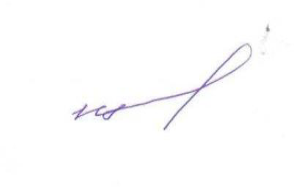 Ю.А. Щербакова№п/пФИОДолжность1.Щербакова Юлия Анатольевнаглава Успенского сельского поселения Белоглинского района2.Шпак Александр НиколаевичСтарший участковый уполномоченный полиции ОВД по Белоглинскому району3.Ратимова Виктория Валерьевназаместитель главы Успенского сельского поселения Белоглинского района4.Авилов Алексей Андреевичпредседатель ТОС №25.Гладких Татьяна Викторовнапредседатель ТОС №46.Шалимов Сергей АлексеевичРКО, казак7.Гречищев Алексей АлександровичРКО, казак8.Булатова Екатерина Сергеевнадепутат Совета Успенского сельского поселения9.Некрасова Галина Егоровнадепутат Совета Успенского сельского поселения№п/пФИОДолжность1.Щербакова Юлия Анатольевнаглава Успенского сельского поселения Белоглинского района2.Ратимова Виктория Валерьевназаместитель главы Успенского сельского поселения Белоглинского района3.Авилов Алексей Андреевичпредседатель ТОС №24.Пантелеева Наталья Александровнаквартальная5.Алфимова Светлана Владимировнаквартальная6.Харланов Александр Васиьевичквартальный7.Гладких Татьяна Викторовнапредседатель ТОС №48.Быков Сергей Николаевичквартальный9.Гульмагомедов Александр Александровичквартальный10.Черкашина Светлана Александровнаквартальная11.Карцева Татьяна Николаевнаквартальная12.Некрасова Галина Егоровнапредседатель ТОС №713.Андрейчикова Галина Георгиевнаквартальная14.Степанов Сергей Николаевичквартальная15.Малютина Таисия Дмитриевнапредседатель ТОС №516.Иноземцева Татьяна Владимировнаквартальная17.Фабричных Наталья Викторовнаквартальная